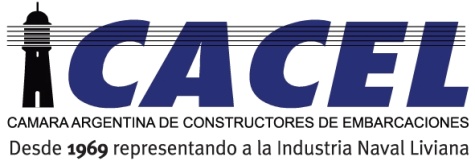 CACEL TUVO UNA EXITOSA PARTICIPACIÓN EN EL SALÓN NÁUTICO DE BARCELONABuenos Aires, 27 de octubre de 2016.- Entre el 12 y el 16 de octubre y en el marco del Salón Náutico de Barcelona, CACEL presentó la producción argentina de embarcaciones.Con el objeto de promover la Marca País, la Cámara tuvo un stand institucional en el sector de Embarcaciones a Motor. Allí, Astillero Canestrari, Astillero Segue, Astillero Riviera, Astilleros Neumáticos, Astillero Bermax, Astillero Lois, Astillero Klase A, Corgo Yacht Design dieron el presente mostrando la diversidad y la excelencia de la oferta argentina. Además, en el sector de marinas se colocó un banner CACEL donde tanto astilleros como la misma entidad distribuyeron folletería institucional y de producto entre los visitantes.La experiencia de representar a la industria fuera del país fue muy positiva según los participantes, que alientan buenas expectativas a futuro. El valor de este tipo de participación reside en acceder a un panorama más claro y certero respecto de lo que es el mercado del exterior, validar la propuesta argentina respecto de sus competidores y tomar contacto con posibles distribuidores.Desde CACEL, haber tomado contacto con entidades pares como Asociación Nacional de Empresas Náuticas (ANEN) y la National Marine Manufacturers Association (NMMA) de Estados Unidos es un objetivo cumplido que permite alentar mejores contactos en beneficio de sus asociados.Acerca de : La Cámara Argentina de Constructores de Embarcaciones () nació en 1969 por iniciativa de un grupo de constructores de embarcaciones con el objeto de promover la industria y los deportes náuticos. Hoy cuenta con 150 socios  representando a la totalidad del ámbito industrial, comercial y de servicios , desde la fabricación de materias primas, la construcción de embarcaciones y sus partes hasta su servicio, guarda y mantenimiento. Cacel es miembro pleno de ICOMIA, (International Council of Marine Industry Associations) y miembro de  (UIA). 